3GPP TSG-SA5 Meeting #155 	S5-Jeju, South Korea, 27 - 31 May 20247.3a.2	Information model definitions for ML emulation Phase7.3a.2.1	Class diagram7.3a.2.1.1	Relationships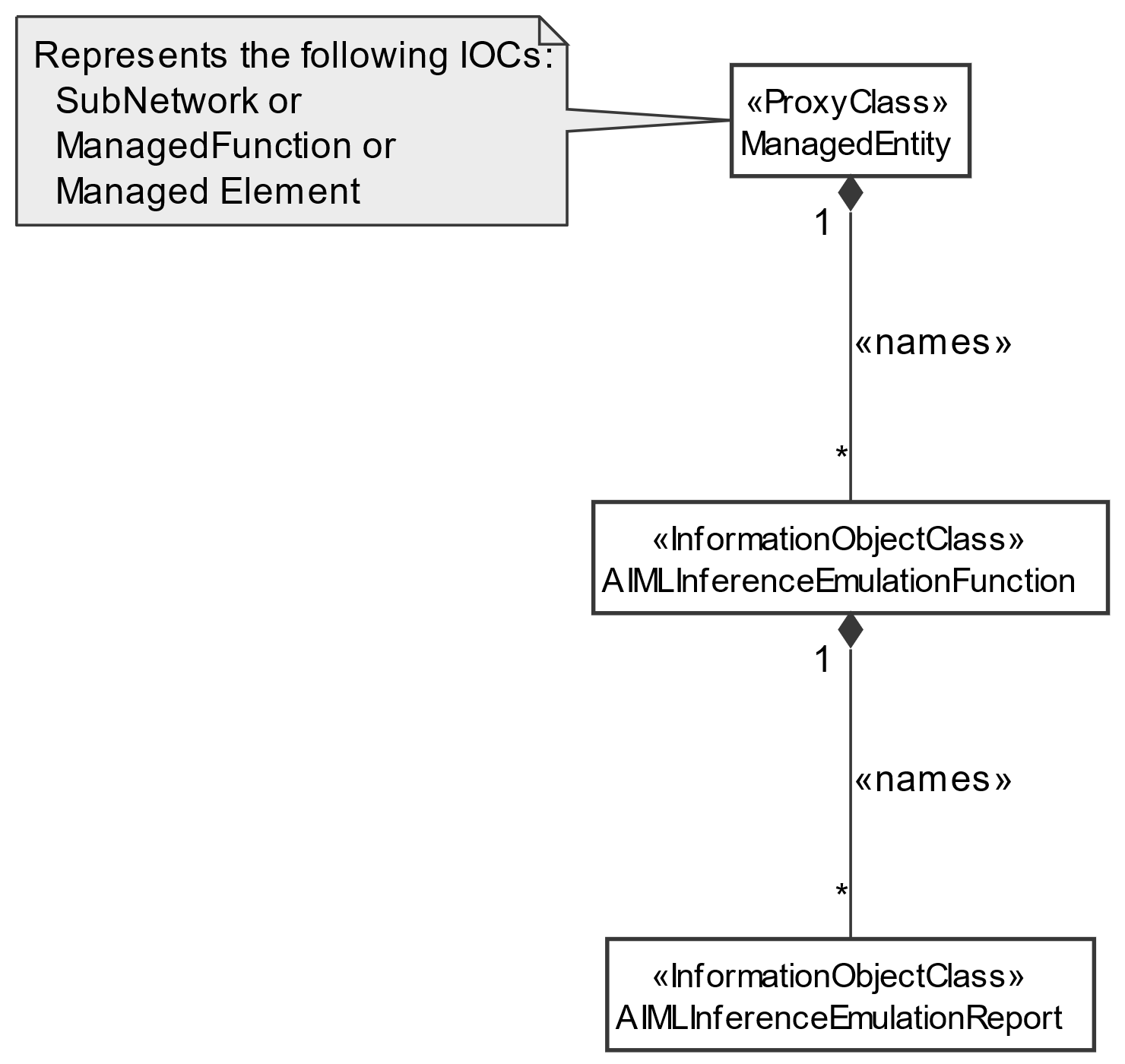 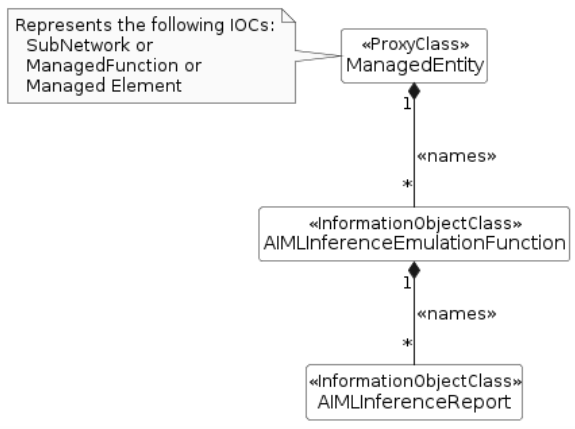 Figure 7.3a.2.1.1-1: NRM fragment for AI/ML inference emulation Control7.3a.2.1.2	Inheritance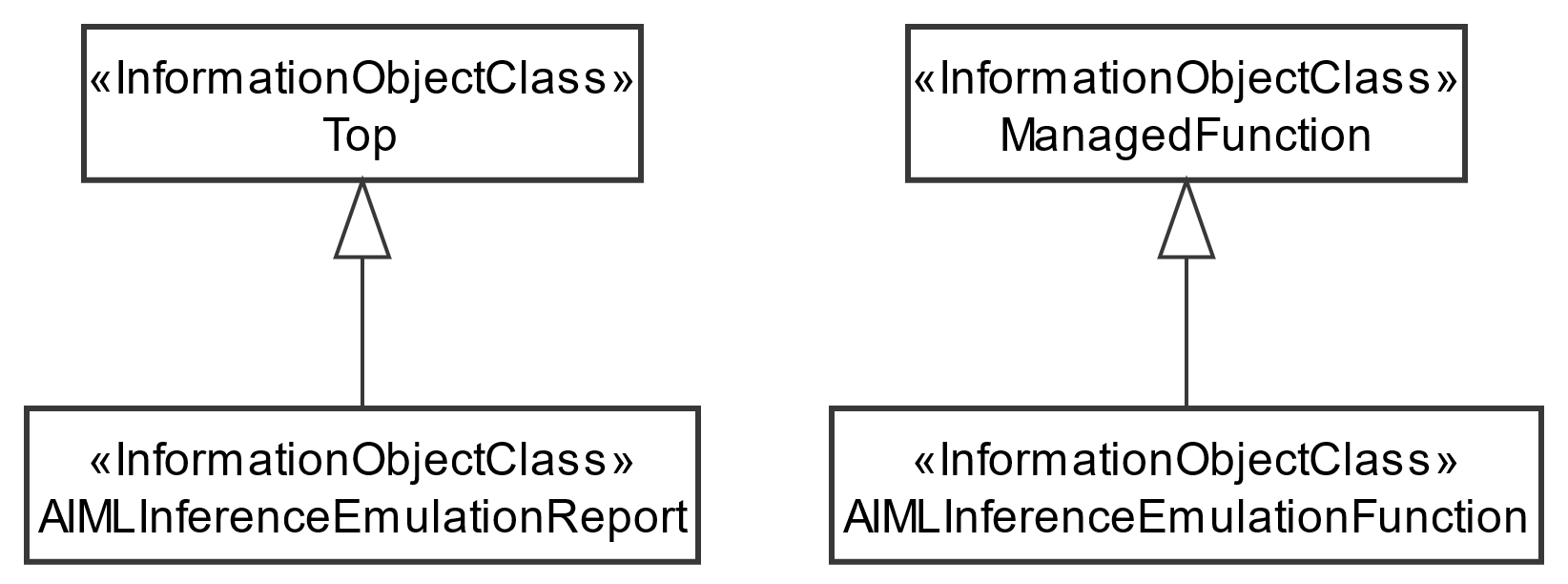 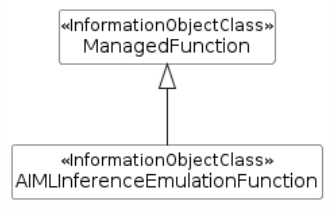 Figure 7.3a.2.1.2-1: AI/ML inference emulation Inheritance Relations7.3a.2.2	Class definitions7.3a.2.2.1	AIMLInferenceEmulationFunction 7.3a.2.2.1.1	DefinitionThis IOC represents the properties of a function that undertakes AI/ML Inference Emulation. This AIMLInferenceEmulationFunction instance can be created by the system (AI/ML inference emulation MnS producer) or pre-installed. An AIMLInferenceEmulationFunction may be associated with one or more MLEntity(s). AIMLInferenceEmulationFunction is name contained with AIMLInferenceEmulationReport(s) that delivers the outcomes of the emulation processes.NOTE:	The way of triggering of an AI/ML inference emulation and the instantiation of the related AI/ML inference emulation process is not in the scope of the present document.7.3a.2.2.1.2	AttributesThe AIMLInferenceEmulationFunction IOC includes attributes inherited from ManagedFunction IOC (defined in TS 28.622[30]) and the following attributes:7.3a.2.2.1.3	Attribute constraintsNone.7.3a.2.2.1.4	NotificationsThe common notifications defined in clause 7.6 are valid for this IOC, without exceptions or additions.7.5	Attribute definitions7.5.1	Attribute propertiesTable 7.5.1-1A.14	PlantUML code for Figure 7.3a.2.1.1-1: NRM fragment for AI/ML inference emulation ControlA.15	PlantUML code for Figure 7.3a.2.1.2-1: AI/ML inference emulation Inheritance RelationsCR-Form-v12.1CR-Form-v12.1CR-Form-v12.1CR-Form-v12.1CR-Form-v12.1CR-Form-v12.1CR-Form-v12.1CR-Form-v12.1CR-Form-v12.1CHANGE REQUESTCHANGE REQUESTCHANGE REQUESTCHANGE REQUESTCHANGE REQUESTCHANGE REQUESTCHANGE REQUESTCHANGE REQUESTCHANGE REQUEST28.105CRInput to draftCRrev1Current version:18.3.0For HELP on using this form: comprehensive instructions can be found at 
http://www.3gpp.org/Change-Requests.For HELP on using this form: comprehensive instructions can be found at 
http://www.3gpp.org/Change-Requests.For HELP on using this form: comprehensive instructions can be found at 
http://www.3gpp.org/Change-Requests.For HELP on using this form: comprehensive instructions can be found at 
http://www.3gpp.org/Change-Requests.For HELP on using this form: comprehensive instructions can be found at 
http://www.3gpp.org/Change-Requests.For HELP on using this form: comprehensive instructions can be found at 
http://www.3gpp.org/Change-Requests.For HELP on using this form: comprehensive instructions can be found at 
http://www.3gpp.org/Change-Requests.For HELP on using this form: comprehensive instructions can be found at 
http://www.3gpp.org/Change-Requests.For HELP on using this form: comprehensive instructions can be found at 
http://www.3gpp.org/Change-Requests.Proposed change affects:UICC appsMERadio Access NetworkXCore NetworkXTitle:	Rel-18 Input to draftCR TS 28.105 Update AIMLInferenceEmulationFunction IOCRel-18 Input to draftCR TS 28.105 Update AIMLInferenceEmulationFunction IOCRel-18 Input to draftCR TS 28.105 Update AIMLInferenceEmulationFunction IOCRel-18 Input to draftCR TS 28.105 Update AIMLInferenceEmulationFunction IOCRel-18 Input to draftCR TS 28.105 Update AIMLInferenceEmulationFunction IOCRel-18 Input to draftCR TS 28.105 Update AIMLInferenceEmulationFunction IOCRel-18 Input to draftCR TS 28.105 Update AIMLInferenceEmulationFunction IOCRel-18 Input to draftCR TS 28.105 Update AIMLInferenceEmulationFunction IOCRel-18 Input to draftCR TS 28.105 Update AIMLInferenceEmulationFunction IOCRel-18 Input to draftCR TS 28.105 Update AIMLInferenceEmulationFunction IOCSource to WG:HuaweiHuaweiHuaweiHuaweiHuaweiHuaweiHuaweiHuaweiHuaweiHuaweiSource to TSG:S5S5S5S5S5S5S5S5S5S5Work item code:AIML_MGTAIML_MGTAIML_MGTAIML_MGTAIML_MGTDate:Date:Date:2024-04-29Category:FRelease:Release:Release:Rel-18Use one of the following categories:
F  (correction)
A  (mirror corresponding to a change in an earlier 													release)
B  (addition of feature), 
C  (functional modification of feature)
D  (editorial modification)Detailed explanations of the above categories can
be found in 3GPP TR 21.900.Use one of the following categories:
F  (correction)
A  (mirror corresponding to a change in an earlier 													release)
B  (addition of feature), 
C  (functional modification of feature)
D  (editorial modification)Detailed explanations of the above categories can
be found in 3GPP TR 21.900.Use one of the following categories:
F  (correction)
A  (mirror corresponding to a change in an earlier 													release)
B  (addition of feature), 
C  (functional modification of feature)
D  (editorial modification)Detailed explanations of the above categories can
be found in 3GPP TR 21.900.Use one of the following categories:
F  (correction)
A  (mirror corresponding to a change in an earlier 													release)
B  (addition of feature), 
C  (functional modification of feature)
D  (editorial modification)Detailed explanations of the above categories can
be found in 3GPP TR 21.900.Use one of the following categories:
F  (correction)
A  (mirror corresponding to a change in an earlier 													release)
B  (addition of feature), 
C  (functional modification of feature)
D  (editorial modification)Detailed explanations of the above categories can
be found in 3GPP TR 21.900.Use one of the following categories:
F  (correction)
A  (mirror corresponding to a change in an earlier 													release)
B  (addition of feature), 
C  (functional modification of feature)
D  (editorial modification)Detailed explanations of the above categories can
be found in 3GPP TR 21.900.Use one of the following categories:
F  (correction)
A  (mirror corresponding to a change in an earlier 													release)
B  (addition of feature), 
C  (functional modification of feature)
D  (editorial modification)Detailed explanations of the above categories can
be found in 3GPP TR 21.900.Use one of the following categories:
F  (correction)
A  (mirror corresponding to a change in an earlier 													release)
B  (addition of feature), 
C  (functional modification of feature)
D  (editorial modification)Detailed explanations of the above categories can
be found in 3GPP TR 21.900.Use one of the following releases:
Rel-8	(Release 8)
Rel-9	(Release 9)
Rel-10	(Release 10)
Rel-11	(Release 11)
…
Rel-15	(Release 15)
Rel-16	(Release 16)
Rel-17	(Release 17)
Rel-18	(Release 18)Use one of the following releases:
Rel-8	(Release 8)
Rel-9	(Release 9)
Rel-10	(Release 10)
Rel-11	(Release 11)
…
Rel-15	(Release 15)
Rel-16	(Release 16)
Rel-17	(Release 17)
Rel-18	(Release 18)Reason for change:Reason for change:There is no definition of attribute “aIMLInferenceEmulationFunctionId” in clause 7.5.1. In addition, this IOC can be identified by DN, no need to define Id.Change the “AIMLInferenceEmulationReport” to “AIMLInferenceReport” in Figure 7.3a.2.1.1-1 and Figure 7.3a.2.1.2-1, because the Emulation report is reuse the inference report according to the current definition, so the attribute of “aIMLInferenceEmulationReportRefList” should remove.There is no definition of attribute “aIMLInferenceEmulationFunctionId” in clause 7.5.1. In addition, this IOC can be identified by DN, no need to define Id.Change the “AIMLInferenceEmulationReport” to “AIMLInferenceReport” in Figure 7.3a.2.1.1-1 and Figure 7.3a.2.1.2-1, because the Emulation report is reuse the inference report according to the current definition, so the attribute of “aIMLInferenceEmulationReportRefList” should remove.There is no definition of attribute “aIMLInferenceEmulationFunctionId” in clause 7.5.1. In addition, this IOC can be identified by DN, no need to define Id.Change the “AIMLInferenceEmulationReport” to “AIMLInferenceReport” in Figure 7.3a.2.1.1-1 and Figure 7.3a.2.1.2-1, because the Emulation report is reuse the inference report according to the current definition, so the attribute of “aIMLInferenceEmulationReportRefList” should remove.There is no definition of attribute “aIMLInferenceEmulationFunctionId” in clause 7.5.1. In addition, this IOC can be identified by DN, no need to define Id.Change the “AIMLInferenceEmulationReport” to “AIMLInferenceReport” in Figure 7.3a.2.1.1-1 and Figure 7.3a.2.1.2-1, because the Emulation report is reuse the inference report according to the current definition, so the attribute of “aIMLInferenceEmulationReportRefList” should remove.There is no definition of attribute “aIMLInferenceEmulationFunctionId” in clause 7.5.1. In addition, this IOC can be identified by DN, no need to define Id.Change the “AIMLInferenceEmulationReport” to “AIMLInferenceReport” in Figure 7.3a.2.1.1-1 and Figure 7.3a.2.1.2-1, because the Emulation report is reuse the inference report according to the current definition, so the attribute of “aIMLInferenceEmulationReportRefList” should remove.There is no definition of attribute “aIMLInferenceEmulationFunctionId” in clause 7.5.1. In addition, this IOC can be identified by DN, no need to define Id.Change the “AIMLInferenceEmulationReport” to “AIMLInferenceReport” in Figure 7.3a.2.1.1-1 and Figure 7.3a.2.1.2-1, because the Emulation report is reuse the inference report according to the current definition, so the attribute of “aIMLInferenceEmulationReportRefList” should remove.There is no definition of attribute “aIMLInferenceEmulationFunctionId” in clause 7.5.1. In addition, this IOC can be identified by DN, no need to define Id.Change the “AIMLInferenceEmulationReport” to “AIMLInferenceReport” in Figure 7.3a.2.1.1-1 and Figure 7.3a.2.1.2-1, because the Emulation report is reuse the inference report according to the current definition, so the attribute of “aIMLInferenceEmulationReportRefList” should remove.There is no definition of attribute “aIMLInferenceEmulationFunctionId” in clause 7.5.1. In addition, this IOC can be identified by DN, no need to define Id.Change the “AIMLInferenceEmulationReport” to “AIMLInferenceReport” in Figure 7.3a.2.1.1-1 and Figure 7.3a.2.1.2-1, because the Emulation report is reuse the inference report according to the current definition, so the attribute of “aIMLInferenceEmulationReportRefList” should remove.There is no definition of attribute “aIMLInferenceEmulationFunctionId” in clause 7.5.1. In addition, this IOC can be identified by DN, no need to define Id.Change the “AIMLInferenceEmulationReport” to “AIMLInferenceReport” in Figure 7.3a.2.1.1-1 and Figure 7.3a.2.1.2-1, because the Emulation report is reuse the inference report according to the current definition, so the attribute of “aIMLInferenceEmulationReportRefList” should remove.Summary of change:Summary of change:Remove the attribute “aIMLInferenceEmulationFunctionId” and add some clarification descriptions.Change the “AIMLInferenceEmulationReport” to “AIMLInferenceReport” in Figure 7.3a.2.1.1-1 and Figure 7.3a.2.1.2-1.Remove “aIMLInferenceEmulationReportRefList” in clause 7.5.1Remove the attribute “aIMLInferenceEmulationFunctionId” and add some clarification descriptions.Change the “AIMLInferenceEmulationReport” to “AIMLInferenceReport” in Figure 7.3a.2.1.1-1 and Figure 7.3a.2.1.2-1.Remove “aIMLInferenceEmulationReportRefList” in clause 7.5.1Remove the attribute “aIMLInferenceEmulationFunctionId” and add some clarification descriptions.Change the “AIMLInferenceEmulationReport” to “AIMLInferenceReport” in Figure 7.3a.2.1.1-1 and Figure 7.3a.2.1.2-1.Remove “aIMLInferenceEmulationReportRefList” in clause 7.5.1Remove the attribute “aIMLInferenceEmulationFunctionId” and add some clarification descriptions.Change the “AIMLInferenceEmulationReport” to “AIMLInferenceReport” in Figure 7.3a.2.1.1-1 and Figure 7.3a.2.1.2-1.Remove “aIMLInferenceEmulationReportRefList” in clause 7.5.1Remove the attribute “aIMLInferenceEmulationFunctionId” and add some clarification descriptions.Change the “AIMLInferenceEmulationReport” to “AIMLInferenceReport” in Figure 7.3a.2.1.1-1 and Figure 7.3a.2.1.2-1.Remove “aIMLInferenceEmulationReportRefList” in clause 7.5.1Remove the attribute “aIMLInferenceEmulationFunctionId” and add some clarification descriptions.Change the “AIMLInferenceEmulationReport” to “AIMLInferenceReport” in Figure 7.3a.2.1.1-1 and Figure 7.3a.2.1.2-1.Remove “aIMLInferenceEmulationReportRefList” in clause 7.5.1Remove the attribute “aIMLInferenceEmulationFunctionId” and add some clarification descriptions.Change the “AIMLInferenceEmulationReport” to “AIMLInferenceReport” in Figure 7.3a.2.1.1-1 and Figure 7.3a.2.1.2-1.Remove “aIMLInferenceEmulationReportRefList” in clause 7.5.1Remove the attribute “aIMLInferenceEmulationFunctionId” and add some clarification descriptions.Change the “AIMLInferenceEmulationReport” to “AIMLInferenceReport” in Figure 7.3a.2.1.1-1 and Figure 7.3a.2.1.2-1.Remove “aIMLInferenceEmulationReportRefList” in clause 7.5.1Remove the attribute “aIMLInferenceEmulationFunctionId” and add some clarification descriptions.Change the “AIMLInferenceEmulationReport” to “AIMLInferenceReport” in Figure 7.3a.2.1.1-1 and Figure 7.3a.2.1.2-1.Remove “aIMLInferenceEmulationReportRefList” in clause 7.5.1Consequences if not approved:Consequences if not approved:It is unclear of management of ML emulation.It is unclear of management of ML emulation.It is unclear of management of ML emulation.It is unclear of management of ML emulation.It is unclear of management of ML emulation.It is unclear of management of ML emulation.It is unclear of management of ML emulation.It is unclear of management of ML emulation.It is unclear of management of ML emulation.Clauses affected:Clauses affected:7.3a.2.1.1, 7.3a.2.1.2, 7.3a.2.2.1.2, 7.5.1, A.14, A.157.3a.2.1.1, 7.3a.2.1.2, 7.3a.2.2.1.2, 7.5.1, A.14, A.157.3a.2.1.1, 7.3a.2.1.2, 7.3a.2.2.1.2, 7.5.1, A.14, A.157.3a.2.1.1, 7.3a.2.1.2, 7.3a.2.2.1.2, 7.5.1, A.14, A.157.3a.2.1.1, 7.3a.2.1.2, 7.3a.2.2.1.2, 7.5.1, A.14, A.157.3a.2.1.1, 7.3a.2.1.2, 7.3a.2.2.1.2, 7.5.1, A.14, A.157.3a.2.1.1, 7.3a.2.1.2, 7.3a.2.2.1.2, 7.5.1, A.14, A.157.3a.2.1.1, 7.3a.2.1.2, 7.3a.2.2.1.2, 7.5.1, A.14, A.157.3a.2.1.1, 7.3a.2.1.2, 7.3a.2.2.1.2, 7.5.1, A.14, A.15YNOther specsOther specsX Other core specifications	 Other core specifications	 Other core specifications	 Other core specifications	TS/TR ... CR ... TS/TR ... CR ... TS/TR ... CR ... affected:affected:X Test specifications Test specifications Test specifications Test specificationsTS/TR ... CR ... TS/TR ... CR ... TS/TR ... CR ... (show related CRs)(show related CRs)X O&M Specifications O&M Specifications O&M Specifications O&M SpecificationsTS/TR ... CR ... TS/TR ... CR ... TS/TR ... CR ... Other comments:Other comments:This CR's revision history:This CR's revision history:1st changeNext changeAttribute nameSupport QualifierisReadableisWritableisInvariantisNotifyableAttributes related to RoleNext changeAttribute NameDocumentation and Allowed ValuesPropertiesmLEntityIdIt identifies the ML entity.It is unique in each MnS producer.allowedValues: N/A.type: Stringmultiplicity: 1isOrdered: N/AisUnique: N/AdefaultValue: None isNullable: FalsecandidateTrainingDataSourceIt provides the address(es) of the candidate training data source provided by MnS consumer. The detailed training data format is vendor specific.allowedValues: N/A.type: Stringmultiplicity: *isOrdered: FalseisUnique: TruedefaultValue: None isNullable: FalseaIMLInferenceNameIt indicates the type of inference that the ML model supports. allowedValues: the values of the MDA type (see 3GPP TS 28.104 [2]), Analytics ID(s) of NWDAF (see 3GPP TS 23.288 [3]), types of inference for RAN, and vendor's specific extensions.type: Stringmultiplicity: 1isOrdered: N/AisUnique: N/AdefaultValue: None isNullable: FalseareConsumerTrainingDataUsedIt indicates whether the consumer provided training data have been used for the ML model training.allowedValues: ALL, PARTIALLY, NONE.type: Enummultiplicity: 1isOrdered: N/AisUnique: N/AdefaultValue: None isNullable: FalseusedConsumerTrainingDataIt provides the address(es) where lists of the consumer-provided training data are located, which have been used for the ML model training.allowedValues: N/A.type: Stringmultiplicity: *isOrdered: FalseisUnique: TruedefaultValue: None isNullable: FalsetrainingRequestRefIt is the DN(s) of the related MLTrainingRequest MOI(s).allowedValues: DN.type: DN multiplicity: *isOrdered: FalseisUnique: TruedefaultValue: None isNullable: FalsetrainingProcessRefIt is the DN(s) of the related MLTrainingProcess MOI(s) that produced the MLTrainingReport.allowedValues: DN.type: DN multiplicity: 0..1isOrdered: N/AisUnique: N/AdefaultValue: None isNullable: FalsetrainingReportRefIt is the DN of the MLTrainingReport MOI that represents the reports of the ML training.allowedValues: DN.type: DN multiplicity: 0..1isOrdered: N/AisUnique: N/AdefaultValue: None isNullable: FalselastTrainingRefIt is the DN of the MLTrainingReport MOI that represents the reports for the last training of the ML model.allowedValues: DN.type: DN multiplicity: 1isOrdered: N/AisUnique: N/AdefaultValue: None isNullable: TruemodelConfidenceIndicationIt indicates the average confidence value (in unit of percentage) that the ML model would perform for inference on the data with the same distribution as training data.Essentially, this is a measure of degree of the convergence of the trained ML model.allowedValues: { 0..100 }.type: integermultiplicity: 1isOrdered: N/AisUnique: N/AdefaultValue: None isNullable: FalsetrainingRequestSourceIt describes the entity that requested to instantiate the MLTrainingRequest MOI.This attribute can be of type String or DN.type: <<CHOICE>>multiplicity: 1isOrdered: N/AisUnique: N/AdefaultValue: None isNullable: FalseMLTrainingRequest.requestStatusIt describes the status of a particular ML training request.allowedValues: NOT_STARTED, IN_PROGRESS, CANCELLING, SUSPENDED, FINISHED, and CANCELLED.type: Enummultiplicity: 1isOrdered: N/AisUnique: N/AdefaultValue: None isNullable: FalsemLTrainingProcessIdIt identifies the training process.It is unique in each instantiated process in the MnS producer.allowedValues: N/A.type: Stringmultiplicity: 1isOrdered: N/AisUnique: N/AdefaultValue: None isNullable: FalsepriorityIt indicates the priority of the training process.The priority may be used by the ML training to schedule the training processes. Lower value indicates a higher priority.allowedValues: { 0..65535 }.type: integermultiplicity: 1isOrdered: N/AisUnique: N/AdefaultValue: 0  isNullable: FalseterminationConditionsIt indicates the conditions to be considered by the MLtraining MnS producer to terminate a specific training process.allowedValues: MODEL UPDATED_IN_INFERENCE_FUNCTION, INFERENCE FUNCTION_TERMINATED, INFERENCE FUNCTION_UPGRADED, INFERENCE_CONTEXT_CHANGED.type: Enummultiplicity: 1isOrdered: N/AisUnique: N/AdefaultValue: None isNullable: FalseprogressStatusIt indicates the status of the process.allowedValues: N/A.type: ProcessMonitor multiplicity: 1isOrdered: N/AisUnique: N/AdefaultValue: None isNullable: FalsemLUpdateProcess.cancelProcessIt indicates whether the ML update MnS consumer cancels the ML update process.Setting this attribute to "TRUE" cancels the ML update process. Default value is set to "FALSE". allowedValues: TRUE, FALSE.Type: Booleanmultiplicity: 0..1isOrdered: N/AisUnique: N/AdefaultValue: FALSEisNullable: FalsemLupdateProcess.suspendProcessIt indicates whether the ML update MnS consumer suspends the ML update process.Setting this attribute to "TRUE" suspends the ML update process. The process can be resumed by setting this attribute to “FALSE” when it is suspended. Default value is set to "FALSE". allowedValues: TRUE, FALSE.Type: Booleanmultiplicity: 0..1isOrdered: N/AisUnique: N/AdefaultValue: FALSEisNullable: FalsemLEntityVersionIt indicates the version number of the ML entity.allowedValues: N/A.type: Stringmultiplicity: 1isOrdered: N/AisUnique: N/AdefaultValue: None isNullable: FalseperformanceRequirementsIt indicates the expected performance for a trained ML entity when performing on the training data.allowedValues: N/A.type: ModelPerformancemultiplicity: *isOrdered: FalseisUnique: TruedefaultValue: None isNullable: FalsemodelPerformanceTrainingIt indicates the performance score of the ML entity when performing on the training data.allowedValues: N/A.type: ModelPerformancemultiplicity: *isOrdered: FalseisUnique: TruedefaultValue: None isNullable: FalsemLTrainingProcess.progressStatus.progressStateInfoIt provides the following specialization for the "progressStateInfo" attribute of the "ProcessMonitor" data type for the "MLTrainingProcess.progressStatus".When the ML training is in progress, and the " mLTrainingProcess.progressStatus.status " is equal to "RUNNING", it provides the more detailed progress information.allowedValues for " mLTrainingProcess.progressStatus.status " = "RUNNING":-	“COLLECTING_DATA”-	“PREPARING_TRAINING_DATA”-	“TRAINING” + DN of the MLEntity being trainedThe allowed values for " mLTrainingProcess.progressStatus.status " = "CANCELLING" are vendor specific.The allowed values for " mLTrainingProcess.progressStatus.status " = "NOT_STARTED" are vendor specific.Type: Stringmultiplicity: 0..1isOrdered: N/AisUnique: N/AdefaultValue: NoneisNullable: FalseinferenceOutputNameIt indicates the name of an inference output of an ML entity.allowedValues: the name of the MDA output IEs (see 3GPP TS 28.104 [2]), name of analytics output IEs of NWDAF (see TS 23.288 [3]), RAN inference output IE name(s), and vendor's specific extensions.Type: Stringmultiplicity: 1isOrdered: N/AisUnique: N/AdefaultValue: NoneisNullable: FalseperformanceMetricIt indicates the performance metric used to evaluate the performance of an ML entity, e.g. "accuracy", "precision", "F1 score", etc.allowedValues: N/A.Type: Stringmultiplicity: 1isOrdered: N/AisUnique: N/AdefaultValue: NoneisNullable: FalseperformanceScoreIt indicates the performance score (in unit of percentage) of an ML entity when performing inference on a specific data set (Note).The performance metrics may be different for different kinds of ML models depending on the nature of the model. For instance, for numeric prediction, the metric may be accuracy; for classification, the metric may be a combination of precision and recall, like the "F1 score".allowedValues: { 0..100 }.Type: Realmultiplicity: 1isOrdered: N/AisUnique: N/AdefaultValue: NoneisNullable: FalseMLTrainingRequest.cancelRequestIt indicates whether the ML training MnS consumer cancels the ML training request.Setting this attribute to "TRUE" cancels the ML training request. The request can be resumed by setting this attribute to "FALSE" when it is suspended. Cancellation is possible when the requestStatus is the "NOT_STARTED", " IN_PROGRESS", and "SUSPENDED" state. Setting the attribute to "FALSE" has no observable result.Default value is set to "FALSE". allowedValues: TRUE, FALSE.Type: Booleanmultiplicity: 0..1isOrdered: N/AisUnique: N/AdefaultValue: FALSEisNullable: FalseMLTrainingRequest.suspendRequestIt indicates whether the ML training MnS consumer suspends the /ML training request.Setting this attribute to "TRUE" suspends the ML training process. Suspension is possible when the requestStatus is not the "FINISHED" state. Setting the attribute to "FALSE" has no observable result. Default value is set to "FALSE". allowedValues: TRUE, FALSE.Type: Booleanmultiplicity: 0..1isOrdered: N/AisUnique: N/AdefaultValue: FALSEisNullable: FalseMLTrainingProcess.cancelProcessIt indicates whether the ML training MnS consumer cancels the ML training process.Setting this attribute to "TRUE" cancels the ML training process. Cancellation is possible when the " mLTrainingProcess.progressStatus.status" is not the "FINISHED" state. Setting the attribute to "FALSE" has no observable result. Default value is set to "FALSE". allowedValues: TRUE, FALSE.Type: Booleanmultiplicity: 0..1isOrdered: N/AisUnique: N/AdefaultValue: FALSEisNullable: FalseMLTrainingProcess.suspendProcessIt indicates whether the ML training MnS consumer suspends the ML training process.Setting this attribute to "TRUE" suspends the ML training process. The process can be resumed by setting this attribute to “FALSE” when it is suspended. Suspension is possible when the " mLTrainingProcess.progressStatus.status" is not the "FINISHED", "CANCELLING" or "CANCELLED" state. Setting the attribute to "FALSE" has no observable result. Default value is set to "FALSE". allowedValues: TRUE, FALSE.Type: Booleanmultiplicity: 0..1isOrdered: N/AisUnique: N/AdefaultValue: FALSEisNullable: FalseinferenceEntityRefIt describes the target entities that will use the ML entity for inference.Type: DN multiplicity: *isOrdered: FalseisUnique: TruedefaultValue: None isNullable: FalsedataProviderRefIt describes the entities that have provided or should provide data needed by the ML entity e.g. for training or inferenceType: DN multiplicity: *isOrdered: FalseisUnique: TruedefaultValue: None isNullable: FalseareNewTrainingDataUsedIt indicates whether the other new training data have been used for the ML model training.allowedValues: TRUE, FALSE.type: Booleanmultiplicity: 1isOrdered: N/AisUnique: N/AdefaultValue: NoneisNullable: FalsetrainingDataQualityScoreIt indicates numerical value that represents the dependability/quality of a given observation and measurement type. The lowest value indicates the lowest level of dependability of the data, i.e. that the data is not usable at all. allowedValues: { 0..100 }.Type: Realmultiplicity: 0..1isOrdered: N/AisUnique: N/AdefaultValue: NoneisNullable: FalsedecisionConfidenceScoreIt is the numerical value that represents the dependability/quality of a given decision generated by the AI/ML inference function. The lowest value indicates the lowest level of dependability of the decisions, i.e. that the data is not usable at all.allowedValues: { 0..100 }.Type: Realmultiplicity: 0..1isOrdered: N/AisUnique: N/AdefaultValue: NoneisNullable: FalseexpectedRuntimeContextThis describes the context where an MLEntity is expected to be applied.allowedValues: N/AType: MLContextmultiplicity: 1isOrdered: N/AisUnique: N/AdefaultValue: NoneisNullable: FalsetrainingContextThis specify the context under which the MLEntity has been trained.allowedValues: N/AType: MLContextmultiplicity: 1isOrdered: N/AisUnique: N/AdefaultValue: NoneisNullable: FalserunTimeContextThis specifies the context where the MLmodel or entity is being applied.allowedValues: N/AType: MLContextmultiplicity: 0..1isOrdered: N/AisUnique: N/AdefaultValue: NoneisNullable: FalsemLEntityRepositoryRefIt identifies the DN of the MLEntityRepository.Type: DNmultiplicity: 1isOrdered: N/AisUnique: N/AdefaultValue: None isNullable: FalsemLRepositoryIdIt indicates the unique ID of the ML repository.type: Stringmultiplicity: 1isOrdered: N/AisUnique: N/AdefaultValue: None isNullable: FalsemodelPerformanceValidationIt indicates the performance score of the ML entity when performing on the validation data.allowedValues: N/Atype: ModelPerformancemultiplicity: *isOrdered: FalseisUnique: TruedefaultValue: None isNullable: FalsedataRatioTrainingAndValidationIt indicates the ratio (in terms of quantity of  data samples) of the training data and validation data used during the training and validation process. It is represented by the percentage of the validation data samples in the total training data set (including both training data samples and validation data samples). The value is an integer reflecting the rounded number of percent * 100.allowedValues: { 0 .. 100 }.type: Integermultiplicity: 1isOrdered: N/AisUnique: N/AdefaultValue: None isNullable: FalseMLTestingRequest.requestStatusIt describes the status of a particular ML testing request.allowedValues: NOT_STARTED, IN_PROGRESS, CANCELLING, SUSPENDED, FINISHED, and CANCELLED.type: Enummultiplicity: 1isOrdered: N/AisUnique: N/AdefaultValue: None isNullable: FalseMLTestingRequest.cancelRequestIt indicates whether the ML testing MnS consumer cancels the ML testing request.Setting this attribute to "TRUE" cancels the ML testing request. Cancellation is possible when the requestStatus is the "NOT_STARTED", " IN_PROGRESS", and "SUSPENDED" state. Setting the attribute to "FALSE" has no observable result.Default value is set to "FALSE". allowedValues: TRUE, FALSE.Type: Booleanmultiplicity: 0..1isOrdered: N/AisUnique: N/AdefaultValue: FALSEisNullable: FalseMLTestingRequest.suspendRequestIt indicates whether the ML testing MnS consumer suspends the ML testing request.Setting this attribute to "TRUE" suspends the ML testing request. The request can be resumed by setting this attribute to “FALSE” when it is suspended.  Suspension is possible when the requestStatus is not the "FINISHED" state. Setting the attribute to "FALSE" has no observable result. Default value is set to "FALSE". allowedValues: TRUE, FALSE.Type: Booleanmultiplicity: 0..1isOrdered: N/AisUnique: N/AdefaultValue: FALSEisNullable: FalsemodelPerformanceTestingIt indicates the performance score of the ML entity when performing on the testing data.allowedValues: N/A.type: ModelPerformancemultiplicity: *isOrdered: FalseisUnique: TruedefaultValue: None isNullable: FalsemLTestingResultIt provides the address where the testing result (including the inference result for each testing data example) is provided.The detailed testing result format is vendor specific.allowedValues: N/A.type: Stringmultiplicity: 1isOrdered: N/AisUnique: N/AdefaultValue: None isNullable: TruetestingRequestRefIt identifies the DN of the MLTestingRequest MOI.allowedValues: DNType: DNmultiplicity: 1isOrdered: N/AisUnique: N/AdefaultValue: None isNullable: TruesupportedPerformanceIndicatorsThis parameter lists specific PerformanceIndicator(s) of an ML entity.allowedValues: N/A.type: SupportedPerfIndicator multiplicity: 1..*isOrdered: FalseisUnique: TruedefaultValue: None isNullable: FalseperformanceIndicatorNameIt indicates the identifier of the specific performance indicator.allowedValues: N/Atype: stringmultiplicity: 1isOrdered: N/AisUnique: N/AdefaultValue: NoneisNullable: FalseisSupportedForTrainingIt indicates whether the specific performance indicator is supported a performance metric of ML training for the ML entity Default value is set to "FALSE". allowedValues: TRUE, FALSE.type: Booleanmultiplicity: 1isOrdered: N/AisUnique: N/AdefaultValue: FALSEisNullable: FalseisSupportedForTestingIt indicates whether the specific performance indicator is supported a performance metric of ML testing for the ML entity. Default value is set to "FALSE". allowedValues: TRUE, FALSE.type: Booleanmultiplicity: 1isOrdered: N/AisUnique: N/AdefaultValue: FALSEisNullable: FalsemLUpdateProcessRefIt is the DN of the mLUpdateProcess MOI that represents the process of updating an ML entity.allowedValues: DN.Type: DNmultiplicity: 1isOrdered: N/AisUnique: N/AdefaultValue: None isNullable: FalsemLUpdateRequestRefIt is the DN of the MLUpdateRequest MOI that represents an ML update request.allowedValues: DN.Type: DNmultiplicity: 1isOrdered: N/AisUnique: N/AdefaultValue: None isNullable: FalsemLUpdateReportRefIt is the DN of the MLUpdateReport MOI that represents an ML update report.allowedValues: DN.Type: DNmultiplicity: 1isOrdered: N/AisUnique: N/AdefaultValue: None isNullable: FalsemLUpdateReportingPeriodIt specifies the time duration upon which the MnS consumer expects the ML update is reported.Type: TimeWindowmultiplicity: 1isOrdered: N/AisUnique: N/AdefaultValue: NoneisNullable: FalseavailMLCapabilityReportIt represents the available ML capabilities.allowedValues: N/A.Type: AvailMLCapabilityReport multiplicity: 1isOrdered: N/AisUnique: N/AdefaultValue: None isNullable: FalseUpdatedMLCapabilityIt represents the updated ML capabilities.allowedValues: N/A.Type: AvailMLCapabilityReport multiplicity: 1isOrdered: N/AisUnique: N/AdefaultValue: None isNullable: FalsenewCapabilityVersionIdIt indicates the specific version of AI/ML capabilities to be applied for the update. It is typically the one indicated by the MLCapabilityVersionID in a  newCapabilityVersiontype: Stringmultiplicity: *isOrdered: FalseisUnique: TruedefaultValue: None isNullable: FalsemlCapabilityVersionIdIt indicates the version of ML capabilities that is available for the update. type: Stringmultiplicity: *isOrdered: FalseisUnique: TruedefaultValue: None isNullable: FalseperformanceGainThresholdIt defines the minimum performance gain as a percentage that shall be achieved with the capability update, i.e., the difference in the performances between the existing capabilities and the new capabilities should be at least performanceGainThreshold otherwise the new capabilities should not be applied.Allowed value: float between 0.0 and 100.0type: ModelPerformancemultiplicity: *isOrdered: FalseisUnique: TruedefaultValue: None isNullable: FalseexpectedPerformanceGainsIt indicates the expected performance gain if/when the AI/ML capabilities of the respective network function are updated with/to the specific set of newly available AI/ML capabilities.Type: ModelPerformancemultiplicity: *isOrdered: FalseisUnique: TruedefaultValue: NoneisNullable: FalseupdateTimeDeadlineIt indicates the maximum as stated in the MLUpdate request that should be taken to complete the updateType: TimeWindowmultiplicity: 1isOrdered: N/AisUnique: N/AdefaultValue: NoneisNullable: FalsemLEntityRefIt indicates the DN of MLEntity Type: DNmultiplicity: 1 .. *isOrdered: FalseisUnique: TruedefaultValue: NoneisNullable: FalseMLUpdateRequest.requestStatusIt describes the status of a particular ML update request.allowedValues: NOT_STARTED, IN_PROGRESS, CANCELLING, SUSPENDED, FINISHED, and CANCELLED.Type: Enummultiplicity: 1isOrdered: N/AisUnique: N/AdefaultValue: None isNullable: FalseMLUpdateRequest.cancelRequestIt indicates whether the MnS consumer cancels the ML update request.Setting this attribute to "TRUE" cancels the ML update request. Cancellation is possible when the requestStatus is the "NOT_STARTED", " IN_PROGRESS", and "SUSPENDED" state. Setting the attribute to "FALSE" has no observable result.Default value is set to "FALSE". allowedValues: TRUE, FALSE.Type: Booleanmultiplicity: 0..1isOrdered: N/AisUnique: N/AdefaultValue: FALSEisNullable: FalseMLUpdateRequest.suspendRequestIt indicates whether the MnS consumer suspends the ML update request.Setting this attribute to "TRUE" suspends the ML update request. The request can be resumed by setting this attribute to “FALSE” when it is suspended. Suspension is possible when the requestStatus is not the "FINISHED" state. Setting the attribute to "FALSE" has no observable result. Default value is set to "FALSE". allowedValues: TRUE, FALSE.Type: Booleanmultiplicity: 0..1isOrdered: N/AisUnique: N/AdefaultValue: FALSEisNullable: FalsememberMLEntityRefListIt identifies the list of member ML entities within a level of an ML entity coordination group.allowedValues: DN listType: DNmultiplicity: 2..*isOrdered: TrueisUnique: TruedefaultValue: None isNullable: FalsemLEntityCoordinationGroupRefIt identifies the DN of the MLEntityCoordinationGroup.allowedValues: DNType: DNmultiplicity: 0..1isOrdered: N/AisUnique: N/AdefaultValue: None isNullable: FalseretrainingEventsMonitorRefIt indicates the DN of the ThresholdMonitor MOI that indicates the performance measurements and its corresponding thresholds to be used by MnS producer  to initiate the re-training of the MLEntity.Type: DNmultiplicity: 1isOrdered: N/AisUnique: N/AdefaultValue: None isNullable: FalsesourceTrainedMLEntityRefIt identifies the DN of the source trained MLEntity whose copy has been loaded from the ML entity repository to the inference function. allowedValues: DNType: DNmultiplicity: 1isOrdered: N/AisUnique: N/AdefaultValue: None isNullable: TrueMLEntityLoadingRequest.requestStatusIt describes the status of a particular ML entity loading request.allowedValues: NOT_STARTED, IN_PROGRESS, CANCELLING, SUSPENDED, FINISHED, and CANCELLED.type: Enummultiplicity: 1isOrdered: N/AisUnique: N/AdefaultValue: None isNullable: FalseMLEntityLoadingRequest.cancelRequestIt indicates whether the MnS consumer cancels the ML entity loading request.Setting this attribute to "TRUE" cancels the ML entity loading. Cancellation is possible when the requestStatus is the "NOT_STARTED", " IN_PROGRESS", and "SUSPENDED" state. Setting the attribute to "FALSE" has no observable result.Default value is set to "FALSE". allowedValues: TRUE, FALSE.Type: Booleanmultiplicity: 0..1isOrdered: N/AisUnique: N/AdefaultValue: FALSEisNullable: FalseMLEntityLoadingRequest.suspendRequestIt indicates whether the MnS consumer suspends the ML entity loading request.Setting this attribute to "TRUE" suspends the ML entity loading request. The request can be resumed by setting this attribute to “FALSE” when it is suspended. Suspension is possible when the requestStatus is not the "FINISHED" state. Setting the attribute to "FALSE" has no observable result. Default value is set to "FALSE". allowedValues: TRUE, FALSE.Type: Booleanmultiplicity: 0..1isOrdered: N/AisUnique: N/AdefaultValue: FALSEisNullable: FalsemLEntityToLoadRefIt identifies the DN of a trained MLEntity requested to be loaded to the target inference function(s).Type: DNmultiplicity: 0..1isOrdered: N/AisUnique: N/AdefaultValue: None isNullable: TruepolicyForLoadingIt provides the policy for controlling ML entity loading triggered by the MnS producer.This policy contains two thresholds in the thresholdList attribute. The first threshold is related to the ML entity to be loaded, and the second threshold is related to the existing ML entity being used for inference.Type: AIMLManagementPolicymultiplicity: 1isOrdered: N/AisUnique: N/AdefaultValue: None isNullable: TruethresholdListIt provides the list of threshold.  Type: ThresholdInfomultiplicity: *isOrdered: FalseisUnique: TruedefaultValue: None isNullable: FalseMLEntityLoadingProcess.progressStatus.progressStateInfoIt provides the following specialization for the "progressStateInfo" attribute of the "ProcessMonitor" data type for the "MLEntityLoadingProcess.progressStatus".When the ML loading is in progress, and the " MLEntityLoadingProcess.progressStatus.status " is equal to "RUNNING", it provides the more detailed progress information.allowedValues for " MLEntityLoadingProcess.progressStatus.status " = "RUNNING":The allowed values for " MLEntityLoadingProcess.progressStatus.status " = "CANCELLING" are vendor specific.The allowed values for " MLEntityLoadingProcess.progressStatus.status " = "NOT_STARTED" are vendor specific.Type: Stringmultiplicity: 0..1isOrdered: N/AisUnique: N/AdefaultValue: NoneisNullable: FalseMLEntityLoadingProcess.cancelProcessIt indicates whether the MnS consumer cancels the ML entity loading process.Setting this attribute to "TRUE" cancels the process. Cancellation is possible when the "MLEntityLoadingProcess.progressStatus.status" is not the "FINISHED" state. Setting the attribute to "FALSE" has no observable result. Default value is set to "FALSE". allowedValues: TRUE, FALSE.Type: Booleanmultiplicity: 0..1isOrdered: N/AisUnique: N/AdefaultValue: FALSEisNullable: FalseMLEntityLoadingProcess.suspendProcessIt indicates whether the MnS consumer suspends the ML entity loading process.Setting this attribute to "TRUE" suspends the process. The process can be resumed by setting this attribute to "FALSE" when it is suspended. Suspension is possible when the "MLEntityLoadingProcess.progressStatus.status" is not the "FINISHED", "CANCELLING" or "CANCELLED" state. Setting the attribute to "FALSE" has no observable result. Default value is set to "FALSE". allowedValues: TRUE, FALSE.Type: Booleanmultiplicity: 0..1isOrdered: N/AisUnique: N/AdefaultValue: FALSEisNullable: FalseMLEntityLoadingRequestRefIt identifies the DN of the associated MLEntityLoadingRequest.allowedValues: DN.Type: DNmultiplicity: 1isOrdered: N/AisUnique: N/AdefaultValue: None isNullable: TrueMLEntityLoadingPolicyRefIt identifies the DN of the associated MLEntityLoadingPolicy.allowedValues: DN.Type: DNmultiplicity: 1isOrdered: N/AisUnique: N/AdefaultValue: None isNullable: TrueLoadedMLEntityRefIt identifies the DN of the MLEntity that has been loaded to the inference function. allowedValues: DNType: DNmultiplicity: 1isOrdered: N/AisUnique: N/AdefaultValue: None isNullable: TrueactivationStatusIt describes the activation status.allowedValues: ACTIVATED, DEACTIVATED.Type: Enummultiplicity: 1isOrdered: N/AisUnique: N/AdefaultValue: None isNullable: FalseAIMLManagementPolicy.managedActivationScopeIt provides a list of sub scopes for which ML inference is activated as triggered by a policy on the MnS producer. For example, the sub scopes may be a list of cells or of geographical areas. The list is an ordered list indicating the inference is activated for the first sub scope and gradually extended to the next sub scope if the policy evaluates to true.allowedValues:  N/AType: ManagedActivationScopemultiplicity: 1isOrdered: N/AisUnique: N/AdefaultValue: None isNullable: FalseAIMLInferenceFunction.managedActivationScopeIt provides a list of sub scopes for which ML inference is activated as triggered by a policy on the MnS producer. For example, the sub scopes may be a list of cells or of geographical areas. The list is an ordered list indicating the inference is activated for the first sub scope and gradually extended to the next sub scope if the policy evaluates to true.allowedValues:  N/AType: AIMLManagementPolicymultiplicity: 1isOrdered: N/AisUnique: N/AdefaultValue: None isNullable: FalseManagedActivationScope.dNListIt indicates the list of DN, the list is an ordered list indicating the inference is activated for the first sub scope and gradually extended to the next sub scope.allowedValues: N/AType: DNmultiplicity: *isOrdered: TrueisUnique: TruedefaultValue: None isNullable: FalseManagedActivationScope.timeWindowIt indicates the list of time window; the list is an ordered list indicating the inference is activated for the first sub scope and gradually extended to the next sub scope.allowedValues: N/AType: TimeWindowmultiplicity: *isOrdered: TrueisUnique: TruedefaultValue: None isNullable: FalseManagedActivationScope.geoPolygonIt indicates the list of GeoArea, the list is an ordered list indicating the inference is activated for the first sub scope and gradually extended to the next sub scope.allowedValues: N/AType: GeoAreamultiplicity: *isOrdered: TrueisUnique: TruedefaultValue: None isNullable: FalseusedByFunctionRefListIt provides the DNs of the functions supported by the  AIMLInferenceFunction.allowedValues: N/AType: DNmultiplicity: *isOrdered: FalseisUnique: TruedefaultValue: None isNullable: FalseinferenceOutputId It identifies an inference output within an AIMLinferenceReport.type: Stringmultiplicity: *isOrdered: FalseisUnique: TruedefaultValue: None isNullable: FalseinferenceOutputsIt indicates the Outputs that have been derived by the  AIMLInferenceFunction instance from a specific ML entity.Each ML entity, inferenceOutputs may be a set of values.allowedValues: N/A.type: InferenceOutputmultiplicity: 1..*isOrdered: FalseisUnique: TruedefaultValue: None isNullable: FalseinferencePerformanceIt indicates the performance score of the ML entity during Inference.allowedValues: N/A.type: ModelPerformancemultiplicity: *isOrdered: FalseisUnique: TruedefaultValue: None isNullable: FalseinferenceOutputTimeIt indicates the time at which the inference output is generated.allowedValues: N/AType: DateTimemultiplicity: *isOrdered: TrueisUnique: TruedefaultValue: None isNullable: FalseoutputResultIt indicates the result of an inference.type: AttributeValuePairmultiplicity: *isOrdered: FalseisUnique: TruedefaultValue: NullisNullable: FalsemLCapabilitiesInfoListIt indicates information about what an ML entity can generate inference for. allowedValues: N/A.type: MLCapabilityInfomultiplicity: 1..*isOrdered: FalseisUnique: TruedefaultValue: None isNullable: FalsecapabilityNameIt indicates the name of a capability for which an ML entity can generate inference. The capability is defined by Mns producer which can be of traffic analysis capability, coverage analises capability,mobility analises capability or vendor specific extensions.  allowedValues: N/A.type: Stringmultiplicity: 1isOrdered: N/AisUnique: N/AdefaultValue: None isNullable: FalsemLCapabilityParametersIt indicates a set of optional parameters that apply for an aIMLInferenceName and capabilityName. allowedValues: N/AType: AttributeValuePair multiplicity: *isOrdered: FalseisUnique: TruedefaultValue: None isNullable: FalseNOTE:	When the performanceScore is to indicate the performance score for ML training, the data set is the training data set. When the performanceScore is to indicate the performance score for ML validation, the data set is the validation data set. When the performanceScore is to indicate the performance score for ML testing, the data set is the testing data set.NOTE:	When the performanceScore is to indicate the performance score for ML training, the data set is the training data set. When the performanceScore is to indicate the performance score for ML validation, the data set is the validation data set. When the performanceScore is to indicate the performance score for ML testing, the data set is the testing data set.NOTE:	When the performanceScore is to indicate the performance score for ML training, the data set is the training data set. When the performanceScore is to indicate the performance score for ML validation, the data set is the validation data set. When the performanceScore is to indicate the performance score for ML testing, the data set is the testing data set.Next changeEnd of change